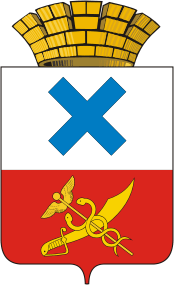 ПОСТАНОВЛЕНИЕ администрации Муниципального образованиягород Ирбитот 10 июля  2017 года  №  1118г. Ирбит	Об утверждении Положения об оплате труда  главы Муниципального образования город Ирбит,  муниципальных служащих и технического персонала  администрации   Муниципального  образования город ИрбитВ соответствии с Федеральным законом от 06 октября 2003 года № 131-ФЗ «Об общих принципах организации местного самоуправления в Российской Федерации»,  законом от  02 марта 2007 года № 25-ФЗ «О муниципальной службе в Российской Федерации», законом Свердловской области от 29 октября 2007 года № 136-ОЗ «Об особенностях муниципальной службы на территории Свердловской области», Методикой  формирования расходов на оплату труда работников органов местного самоуправлениямуниципальных образований, расположенных на территории Свердловской области, утвержденной Постановлением Правительства Свердловской области  от 10 ноября 2010 года № 1615-ПП, на основании  Решения Думы Муниципального образования город Ирбит от 24 ноября 2016г. № 452 «Об утверждении Положения об оплате труда выборных должностных лиц  местного самоуправления в Муниципальном образовании город  Ирбит,  депутатов Думы Муниципального  образования город Ирбит, осуществляющих свои полномочия на постоянной основе, лиц, замещающих должности муниципальной службы в органах местного самоуправления в Муниципальном образовании город Ирбит», руководствуясь  Уставом  Муниципального образования город ИрбитПОСТАНОВЛЯЮ:1. Утвердить Положение об оплате труда главы Муниципального образования город Ирбит, муниципальных служащих и технического персонала администрации Муниципального образования город Ирбит (прилагается).2. Настоящее постановление вступает в силу  с 10 июля 2017 года.3. Признать утратившим силу с 10 июля 2017 года постановление администрации Муниципального образования город Ирбит от 15 ноября 2010 года № 1933 «Об утверждении  Положения об оплате труда главы Муниципального образования город Ирбит, муниципальных служащих и технического персонала администрации Муниципальном образовании город Ирбит».4.  Рекомендовать начальнику Финансового управления администрации Муниципального образования город Ирбит (Тарасова Л.А.) признать утратившим силу Положение об оплате труда работников Финансового управления администрации Муниципального образования город Ирбит, утвержденное приказом от 12 декабря 2016 года № 70  с 10 июля 2017 года.5. Главному специалисту юридического отдела (Мухина Л.А.) ознакомить с настоящим постановлением  под роспись муниципальных служащих и технический персонал администрации Муниципального образования город Ирбит. 5. Начальнику отдела организационной работы и документообеспечения администрации Муниципального образования город  Ирбит (Панкрашкина И.В.) организовать размещение настоящего постановления на официальном Интернет-портале администрации Муниципального образования город Ирбит.6. Контроль исполнения постановления оставляю за собой.Глава Муниципальногообразования город Ирбит                                                       Г.А. АгафоновУтверждено Постановлением администрации Муниципального образования город Ирбит от «10» июля . № 1118Положениеоб оплате труда  главы Муниципального образования город Ирбит муниципальных служащих и технического персонала администрации Муниципального образования  город ИрбитГлава 1. ОБЩИЕ ПОЛОЖЕНИЯ1.1. Настоящее Положение разработано в соответствии с Федеральным Законом от 06 октября 2003 года № 131 –ФЗ «Об общих принципах организации местного самоуправления в Российской Федерации», Федеральным Законом от 02 марта 2007 года № 25-ФЗ «О муниципальной службе в Российской Федерации» (далее - Федеральный закон № 25-ФЗ от 02 марта 2007 года),Постановлением Правительства Российской Федерации от 28 сентября 2006 года № 573 «О предоставлении социальных гарантий гражданам допущенным к  государственной тайне на постоянной основе, и сотрудникам структурных подразделений по защите государственной тайны», Законом Свердловской области от 29 октября 2007 года № 136-ОЗ «Об особенностях муниципальной службы на территории Свердловской области» (далее - Областной закон № 136-ОЗ от 29 октября 2007 года), Решением Думы Муниципального образования  город Ирбит от 24 ноября 2016 года № 452 «Об утверждении Положения об оплате труда выборных должностных лиц местного самоуправления в Муниципальном образовании город Ирбит, депутатов Думы Муниципального образования город Ирбит, осуществляющих свои полномочия на постоянной основе, лиц, замещающих должности муниципальной службы в органах местного самоуправления в Муниципальном образовании город Ирбит», Уставом Муниципального образования город Ирбит и определяет порядок и условия оплаты труда  главы Муниципального образования город Ирбит, муниципальных служащих и технического персонала администрацииМуниципального образовании город Ирбит.1.2. Для целей настоящего Положения используются понятия, которые означают следующее:«администрация Муниципального образования город Ирбит» - администрация Муниципального образования город Ирбит и Финансовое управление администрации Муниципального образования город Ирбит; «муниципальные служащие администрации Муниципального образования город Ирбит» - муниципальные служащие администрации Муниципального образования город Ирбит и муниципальные служащие Финансового управления администрации Муниципального образования город Ирбит;«технический персонал администрации Муниципального образования город Ирбит» – технический персонал администрации Муниципального образования город Ирбит и технический персонал Финансового управления администрации Муниципального образования город Ирбит; «работодатель» – глава Муниципального образования город Ирбит,начальник Финансового управления администрации Муниципального образования город Ирбит. 1.3. Оплата труда главы Муниципального образования город Ирбит регулируется Положением об оплате труда выборных должностных лиц местного самоуправления в Муниципальном образовании город Ирбит, депутатов Думы Муниципального образования город Ирбит, осуществляющих свои полномочия на постоянной основе, лиц, замещающих должности муниципальной службы в органах местного самоуправления в Муниципальном образовании город Ирбит, утвержденным Решение Думы Муниципального образования город Ирбит от 24 ноября 2016 года № 452.1.4. Выплаты денежного содержания  муниципальных служащих и технического персонала администрации Муниципального образования город Ирбит производятся  в пределах установленного  фонда оплаты труда. 1.5.  В соответствии с Федеральным законом № 25-ФЗ от 02 марта 2007 года и Областным законом № 136-ОЗ от 29 октября 2007 года оплата труда муниципальных служащих администрации Муниципального образования город Ирбит производится в виде денежного содержания, которое состоит из должностного оклада в соответствии с замещаемой должностью муниципальной службы, а также из ежемесячных и иных дополнительных выплат.1.6. В денежное содержание муниципальных служащих администрации Муниципального образования город Ирбит включаются следующие ежемесячные и иные дополнительные выплаты:1) ежемесячная надбавка к должностному окладу за классный чин муниципальных служащих;2) ежемесячная надбавка к должностному окладу за особые условия муниципальной службы;3) ежемесячная надбавка к должностному окладу за выслугу лет;4) ежемесячная процентная надбавка к должностному окладу муниципальных служащих, допущенных к государственной тайне на постоянной основе, в размерах и порядке, определяемых законодательством Российской Федерации;5) премия по результатам работы;6) материальная помощь.1.7. Заработная плата технического персонала администрации Муниципального образования город Ирбит состоит из:1) должностного оклада;2) ежемесячных и иных дополнительных выплат  в том числе:- за сложность, напряженность и специальный режим работы;- за выслугу лет;- премии по результатам работы;- материальной помощи.1.8. Размер должностного оклада  муниципальных служащих и технического персонала администрации Муниципального образования город - материальной помощи.1.9. Размеры ежемесячных и иных дополнительных выплат к должностному окладу  муниципальных служащих и технического персонала администрации Муниципального образования город Ирбит устанавливаются в соответствии с настоящим Положением.1.10. Размеры ежемесячных и иных дополнительных выплат к должностному окладу муниципальных служащих и технического персонала администрации Муниципального образования город Ирбит устанавливаются представителем нанимателя (работодателем)муниципального служащего. Указанные выплаты осуществляются в пределах фонда оплаты труда, утвержденного на текущий финансовый год.Глава 2. ПОРЯДОК ФОРМИРОВАНИЯ ФОНДА ОПЛАТЫ ТРУДА2.1. При формировании годового фонда оплаты труда  муниципальных служащих администрации Муниципального образования город Ирбит, сверх суммы средств, направляемых для выплаты должностных окладов муниципальным служащим, предусматриваются следующие средства на выплату (в расчете на год):1) ежемесячная надбавка к должностному окладу за классный чин муниципальных служащих  в размере двух с половиной должностных окладов;2) ежемесячная надбавка к должностному окладу за особые условия муниципальной службы – в размере десяти должностных окладов;3) ежемесячная надбавка к должностному окладу за выслугу лет – в размере трех должностных окладов;4) ежемесячная процентная надбавка к должностному окладу муниципальных служащих, допущенных к государственной тайне на постоянной основе, в соответствии с законодательством Российской Федерации – исходя из фактически установленного размера, но не более полутора должностных окладов;5) премия по результатам работы – в размере шести должностных окладов;6) материальная помощь  – в размере двух должностных окладов.В случае выхода на пенсию за выслугу лет  муниципальных служащих администрации Муниципального образования город Ирбит, оформивших муниципальную пенсию за выслугу лет в администрации Муниципального образования город Ирбит фонд оплаты труда увеличивается на размер денежного поощрения предусмотренного  п.п.2.10.п.2. Положения о назначении и выплате пенсии за выслугу лет, лицам, замещавшим муниципальные должности Муниципального образования город Ирбит на постоянной основе и лицам, замещавшим должности муниципальной службы Муниципального образования город Ирбит, утвержденного Решением Думы Муниципального образования город Ирбит от 23.03.2017 года № 478.  2.2. Годовой фонд оплаты труда технического персонала администрации Муниципального образования город Ирбит формируется исходя из:1) должностных окладов работников, определенных в Приложении № 1 к настоящему Положению;2) ежемесячных и иных дополнительных выплат в расчете на год до двенадцати должностных окладов, в том числе:- за сложность, напряженность и специальный режим работы в размере пяти должностных окладов;- за выслугу лет в размере двух должностных окладов;- премии в размере трех должностных окладов;- материальной помощи в размере двух должностных окладов.2.3. Оплата труда  муниципальных служащих и технического персонала администрации Муниципального образования город Ирбит производится с учетом районного коэффициента, в размере, предусмотренном законодательством Российской Федерации.2.4. При изменении штатного расписания в течение финансового года производится корректировка фонда оплаты труда.2.5. Оплата труда  муниципальных служащих и технического персонала администрации Муниципального образования город Ирбит производится за счет средств бюджета Муниципального образования город Ирбит.Глава 3. РАЗМЕР, ПОРЯДОК УСТАНОВЛЕНИЯ И ВЫПЛАТЫЕЖЕМЕСЯЧНОЙ НАДБАВКИ К ДОЛЖНОСТНОМУ ОКЛАДУЗА КЛАССНЫЙ ЧИН МУНИЦИПАЛЬНЫХ СЛУЖАЩИХ3.1. Муниципальным служащим администрации Муниципального образования город Ирбит в соответствии с Областным законом № 136-ОЗ от 29 октября 2007 года устанавливается ежемесячная надбавка к должностному окладу за классный чин муниципальных служащих.3.2. Размер ежемесячной надбавки к должностному окладу за классный чин муниципальных служащих устанавливается в соответствии с приложением № 2 к настоящему Положению.3.3. Надбавка к должностному окладу за классный чин муниципальных служащих устанавливается правовым актом представителя нанимателя (работодателя) муниципального служащего.3.4. Выплата ежемесячной надбавки к должностному окладу за классный чин муниципальных служащих производится в администрации Муниципального образования город Ирбит со дня присвоения муниципальному служащему классного чина.Правоотношения, связанные с присвоением классных чинов муниципальных служащих, регулируются Областным законом № 136-ОЗ от 29 октября 2007 года, Положением о проведении аттестации муниципальных служащих Муниципального образования город Ирбит, утвержденных решением Думы Муниципального образования город Ирбит от 27.02.2013 № 87 «О Положении о проведении  аттестации муниципальных служащих Муниципального образования город Ирбит».3.5. Начисление ежемесячной надбавки к должностному окладу за классный чин муниципальных служащих производится с учетом районного коэффициента и отработанного времени.Надбавка к должностному окладу за классный чин муниципальных служащих включается в средний заработок при расчете оплаты отпусков, пособий по временной нетрудоспособности, а также в других случаях, предусмотренных законодательством Российской Федерации.Глава 4. РАЗМЕР, ПОРЯДОК УСТАНОВЛЕНИЯ И ВЫПЛАТЫЕЖЕМЕСЯЧНОЙ НАДБАВКИ К ДОЛЖНОСТНОМУ ОКЛАДУЗА ОСОБЫЕ УСЛОВИЯ МУНИЦИПАЛЬНОЙ СЛУЖБЫ4.1. Размер ежемесячной надбавки за особые условия муниципальной службы определяется в зависимости от замещаемой должности муниципальной службы и режима труда индивидуально в отношении каждого муниципального служащего. 4.2. Надбавка за особые условия муниципальной службы устанавливается сроком на один календарный год. Установленная надбавка за особые условия муниципальной службы изменяется (снижается или повышается) при изменении степени сложности и напряженности. На период испытательного срока надбавка за особые условия муниципальной службы может устанавливаться  в минимальном размере.4.3. Размер ежемесячной надбавки к должностному окладу за особые условия муниципальной службы устанавливается правовым актом представителя нанимателя (работодателя) муниципального служащего.Глава 5. РАЗМЕР, ПОРЯДОК УСТАНОВЛЕНИЯ И ВЫПЛАТЫЕЖЕМЕСЯЧНОЙ НАДБАВКИ К ДОЛЖНОСТНОМУ ОКЛАДУ ЗА ВЫСЛУГУ ЛЕТ5.1. Ежемесячная надбавка к должностному окладу за выслугу лет устанавливается правовым актом представителя нанимателя (работодателя) муниципального служащего в следующих размерах:1) при наличии стажа муниципальной службы от одного года до пяти лет –  10 (десять) процентов;2) при наличии стажа муниципальной службы от пяти лет до десяти лет –  20 (двадцать) процентов;3) при наличии стажа муниципальной службы от десяти лет до пятнадцати лет –  30 (тридцать) процентов;4) при наличии стажа муниципальной службы свыше пятнадцати лет –  40 (сорок) процентов.5.2. Стаж муниципальной службы, применяемый для установления муниципальному служащему ежемесячной надбавки к должностному окладу за выслугу лет, исчисляется в соответствии с Законом Свердловской области от 21 января 1997 года № 5-ОЗ «О стаже государственной гражданской службы Свердловской области и стаже муниципальной службы в Свердловской области».5.3. Ежемесячная надбавка к должностному окладу за выслугу лет техническому персоналу администрации Муниципального образования город Ирбит устанавливается в процентах к должностному окладу в следующих размерах:при стаже работы	процентовот 3 до 8 лет	- 10;свыше 8 до 13 лет	- 15;свыше 13 до 18 лет- 20;свыше 18 до 23 лет	- 25;свыше 23 лет	- 30.Глава 6. РАЗМЕР, ПОРЯДОК УСТАНОВЛЕНИЯ И ВЫПЛАТЫЕЖЕМЕСЯЧНОЙ ПРОЦЕНТНОЙ НАДБАВКИ К ДОЛЖНОСТНОМУ ОКЛАДУ МУНИЦИПАЛЬНЫХ СЛУЖАЩИХ, ДОПУЩЕННЫХ К ГОСУДАРСТВЕННОЙ ТАЙНЕ НА ПОСТОЯННОЙ ОСНОВЕ6.1. Ежемесячная процентная надбавка к должностному окладу муниципальных служащих, допущенных к государственной тайне на постоянной основе, устанавливается муниципальному служащему в случаях и порядке, определяемых законодательством Российской Федерации.6.2. Размер ежемесячной процентной надбавки к должностному окладу муниципальных служащих, допущенных к государственной тайне на постоянной основе, составляет:1) 50-75 процентов –  за работу со сведениями, имеющими степень секретности «особой важности»;2) 30-50 процентов –  за работу со сведениями, имеющими степень секретности «совершенно секретно»;3) 10-15 процентов –  за работу со сведениями, имеющими степень секретности «секретно» (при оформлении допуска с проведением проверочных мероприятий);4) 5-10 процентов –  за работу со сведениями, имеющими степень секретности «секретно» (без проведения проверочных мероприятий).При определении размера ежемесячной процентной надбавки учитывается объем сведений, к которым указанные граждане имеют доступ, а также продолжительность срока, в течение которого сохраняется актуальность засекречивания этих сведений.6.3. Ежемесячная процентная надбавка к должностному окладу муниципальных служащих, допущенных к государственной тайне на постоянной основе, устанавливается муниципальному служащему правовым актом представителя нанимателя (работодателя) муниципального служащего.6.4. Сотрудникам структурных подразделений по защите государственной тайны дополнительно к ежемесячной процентной надбавке к должностному окладу, предусмотренной пунктом 6.3. настоящего  Положения, выплачивается процентная надбавка к должностному окладу  за стаж работы в указанных структурных подразделениях.Размер процентной надбавки к должностному окладу при стаже работы от 1 до 5 лет составляет 10 процентов, от 5 до 10 лет - 15 процентов, от 10 лет и выше - 20 процентов.В стаж работы сотрудников структурных подразделений по защите государственной тайны, дающий право на получение указанной надбавки, включается время работы в структурных подразделениях по защите государственной тайны других органов государственной власти, органов местного самоуправления и организаций.Глава 7. РАЗМЕР, ПОРЯДОК УСТАНОВЛЕНИЯ И ВЫПЛАТЫПРЕМИЙ ПО РЕЗУЛЬТАТАМ РАБОТЫ7.1. Положение о премировании (приложение №3) разработано с учетом обеспечения функций и задач, возложенных на администрацию Муниципального образования город Ирбит. Значения размеров премирования  муниципальных служащих и технического персонала администрации Муниципального образования город Ирбит устанавливаются в соответствии с приложением 3 к настоящему Положению  и ограничиваются пределами установленного фонда оплаты труда, порядок формирования которого определяется главой 2 настоящего Положения. Максимальный размер премии конкретному лицу не ограничивается.7.2. За счет экономии фонда оплаты труда муниципальным служащим  и техническому персоналу администрации Муниципального образования город Ирбит выплачиваются единовременные премии в соответствии с приложением 3 к настоящему Положению. 7.3. Установление и выплата премий муниципальным служащим и техническому персоналу администрации Муниципального образования город Ирбит осуществляется правовым актом представителя нанимателя (работодателя) муниципального служащего.Глава 8. РАЗМЕР, ПОРЯДОК УСТАНОВЛЕНИЯ И ВЫПЛАТЫМАТЕРИАЛЬНОЙ ПОМОЩИ8.1. Выплата материальной помощи устанавливается в целях
стимулирования труда и повышения заинтересованности работников в
результатах своей работы, материальной поддержки работников в случаях трудных жизненных ситуаций, в целях восстановления и укрепления здоровья работников. 8.2    Материальная помощь выплачивается муниципальным служащим и техническому персоналу  администрации Муниципального образования город Ирбит на основании их личного заявления дважды в течение календарного года в размере одного должностного оклада за полугодие, в том числе при уходе в очередной отпуск.8.3. Материальная помощь выплачивается без учета районного коэффициента.8.4. При наличии экономии по фонду оплаты труда материальная помощь выплачивается муниципальным служащим и техническому персоналу администрации Муниципального образования город Ирбит на основании их личного заявления в следующих случаях:1) смерть членов семьи (родителей (усыновителей), детей, супруга, родных братьев, родных сестер) на основании свидетельства о смерти и документов, подтверждающих родство;2) наступление в жизни непредвиденных обстоятельств (несчастный случай, стихийное бедствие, пожар, кража и др.), влекущих за собой необходимость производства значительных расходов (при условии предъявления документов, подтверждающих наступление указанных обстоятельств (справок и (или) иных документов из правоохранительных органов, органов государственной противопожарной службы и др.);3) необходимость лечения в связи с несчастным случаем, аварией, реабилитацией после длительной болезни (при условии предъявления муниципальным служащим медицинского заключения и документов, подтверждающих произведенные расходы).Глава 9. ЗАКЛЮЧИТЕЛЬНЫЕ ПОЛОЖЕНИЯ9.1. Увеличение (индексация) размеров должностных окладов  муниципальным служащим и техническому персоналу  администрации Муниципального образования город Ирбит осуществляется на основании нормативных правовых актов Российской Федерации,  Свердловской области, Муниципального образования город Ирбит.Размеры должностных окладов при увеличении (индексации) подлежат округлению до целого рубля в сторону увеличения.Приложение № 1к Положению об оплате трудаглавы Муниципального образованиягород Ирбит, муниципальных служащихи технического персонала администрацииМуниципального образования город ИрбитРАЗМЕРЫДОЛЖНОСТНЫХ ОКЛАДОВ МУНИЦИПАЛЬНЫХ СЛУЖАЩИХ И ТЕХНИЧЕСКОГО ПЕРСОНАЛА АДМИНИСТРАЦИИ МУНИЦИПАЛЬНОГО ОБРАЗОВАНИЯ ГОРОД ИРБИТПриложение № 2к Положению об оплате трудаглавы Муниципального образованиягород Ирбит, муниципальных служащихи технического персонала администрации Муниципального образования город ИрбитРАЗМЕРЕЖЕМЕСЯЧНОЙ НАДБАВКИ К ДОЛЖНОСТНОМУ ОКЛАДУ ЗА КЛАССНЫЙ ЧИН МУНИЦИПАЛЬНЫХ СЛУЖАЩИХ Приложение N 3к Положению об оплате трудаглавы Муниципального образованиягород Ирбит, муниципальных служащихи технического персонала администрацииМуниципального образования   город ИрбитПОЛОЖЕНИЕо премировании  муниципальных служащих и технического персонала администрации  Муниципального образования город Ирбит1 .ОБЩИЕ ПОЛОЖЕНИЯ1.1. Настоящее Положение устанавливает порядок премирования  муниципальных служащих и технического персонала администрации Муниципального образования город Ирбит (далее работников).1.2. Положение направлено на стимулирование выполнения работниками администрации Муниципального образования город Ирбит служебных обязанностей, повышение исполнительской дисциплины, достижения высоких результатов в профессиональной деятельности.2.ПОРЯДОК НАЧИСЛЕНИЯ И ВЫПЛАТЫ ПРЕМИИ2.1. Премирование производится ежемесячно. Премия начисляется одновременно с начислением заработной платы за текущий месяц в установленном размере. 2.2. Ежемесячная премия начисляется за фактически отработанное время, в пределах установленного фонда оплаты труда, на основании локального нормативно правового акта. 2.3. Размер ежемесячной премии определяется, исходя из результатов деятельности работников. Максимальный размер премии конкретному лицу не ограничивается.2.4. В случае увольнения работника по инициативе работодателя за нарушение трудовой дисциплины, по собственному желанию, при отсутствии уважительных причин, премия за фактически отработанное время в текущем месяце не выплачивается.2.5. Премия работникам, проработавшим более половины месяца, может быть выплачена по представлению начальника отдела.3. УСЛОВИЯ ПРЕМИРОВАНИЯ3.1.  Премия начисляется при условии:3.1.1. своевременного и качественного выполнения должностных обязанностей;3.1.2. соблюдение требований правовых актов органов местного самоуправления и органов государственной власти;3.1.3. качественной подготовки документов, проектов постановлений, распоряжений; 3.1.4. выполнение работниками  возложенных функций и задач, планов работы  и поручений руководителя; 3.1.5. своевременного и качественного рассмотрения обращений граждан.3.2. За наличие дисциплинарного взыскания в виде замечания, выговора размер премии может быть понижен или может быть принято решение о лишении работника премии полностью.3.3.	Размеры снижения премирования работникам:4. ОСОБЫЕ УСЛОВИЯ ПРЕМИРОВАНИЯ4.1. Премирование может быть увеличено за счет экономии фонда оплаты труда на основании локального нормативно правового акта за выполнение заданий и обязанностей, не входящих в должностную инструкцию, заданий особой сложности и важности, выполняемых по поручению непосредственного руководителя, за творческий подход работника, повлиявший на качественный уровень результатов труда,  за проявление инициативы, обеспечивающей эффективность работы учреждения,.4.2. Премирование за выполнение особо важных заданий устанавливается
в целях обеспечения повышенной ответственности работника за
своевременность и качество выполнения значимых для города задач, особо
важных заданий и поручений работодателя.4.3. Отнесение задач, заданий и поручений к особо важным, осуществляется работодателем  по предложениям заместителей главы, начальников отделов.4.4. Работодатель  принимает решение о размере выплаты премии за счет экономии фонда оплаты труда  конкретно по каждому работнику учреждения.4.5. Премии за счет экономии фонда оплаты труда могут быть направлены: - на премирование работников по результатам работы;- на выплату работникам единовременного премиального вознаграждения за продолжительную, безупречную муниципальную службу, многолетний добросовестный труд,   в связи с юбилеями  50, 55, 60,65 лет со дня рождения, при  стаже работы на муниципальной службе – 25,30,35,40,45 лет муниципальной службы.  В связи с выходом на пенсию за выслугу лет, выплаты производятся  в соответствии с Решением Думы Муниципального образования город Ирбит от 23.03. 2017 года № 478.Наименование должностиРазмер должностного оклада (рублей)1. Должности муниципальной службы, учреждаемые в администрации Муниципального образования город Ирбит для обеспечения исполнения ее полномочий, относящиеся к высшим должностям:1. Должности муниципальной службы, учреждаемые в администрации Муниципального образования город Ирбит для обеспечения исполнения ее полномочий, относящиеся к высшим должностям:1) Первый заместитель главы администрации18 3232) Заместитель главы администрации 16 2173) Управляющий делами (руководитель аппарата) администрации181232. Должности муниципальной службы, учреждаемые в администрации Муниципального образования город Ирбит для обеспечения исполнения ее полномочий, относящиеся к главным должностям:2. Должности муниципальной службы, учреждаемые в администрации Муниципального образования город Ирбит для обеспечения исполнения ее полномочий, относящиеся к главным должностям:1) Начальник управления администрации15 6722) Начальник отдела администрации12 268 – 13 5703. Должности муниципальной службы, учреждаемые в администрации Муниципального образования город Ирбит для обеспечения исполнения ее полномочий, относящиеся к ведущим должностям:3. Должности муниципальной службы, учреждаемые в администрации Муниципального образования город Ирбит для обеспечения исполнения ее полномочий, относящиеся к ведущим должностям:1) Заместитель начальника управления - начальник отдела в составе управления администрации;14 1042) Начальник отдела в составе управления администрации;12 6933) Заместитель начальника отдела администрации 10 989 - 12 1634. Должности муниципальной службы, учреждаемые в администрации Муниципального образования город Ирбит для обеспечения исполнения ее полномочий, относящиеся к старшим должностям:4. Должности муниципальной службы, учреждаемые в администрации Муниципального образования город Ирбит для обеспечения исполнения ее полномочий, относящиеся к старшим должностям:1) Главный специалист;9 869 - 10 9792) Ведущий специалист8 120 - 9 1665. Должности муниципальной службы, учреждаемые в администрации Муниципального образования город Ирбит для обеспечения исполнения ее полномочий, относящиеся к младшим должностям:5. Должности муниципальной службы, учреждаемые в администрации Муниципального образования город Ирбит для обеспечения исполнения ее полномочий, относящиеся к младшим должностям:1) Специалист первой категории6 573 - 7 7606. Должностные оклады технического персонала администрации Муниципального образования город Ирбит6. Должностные оклады технического персонала администрации Муниципального образования город Ирбит1) Секретарь руководителя42292) Системный администратор63453) Делопроизводитель49294) Инспектор по охране труда42295) секретарь административной комиссии4960Группа должностей, классный чинРазмер ежемесячной надбавки ( % от должностного оклада)Высшие должностидействительный муниципальный советник 3-го класса16действительный муниципальный советник 2-го класса18действительный муниципальный советник 1-го класса20Главные должностимуниципальный советник 3-го класса16муниципальный советник 2-го класса18муниципальный советник 1-го класса20Ведущие должностисоветник муниципальной службы 3-го класса16советник муниципальной службы 2-го класса18советник муниципальной службы 1-го класса20Старшие должностиреферент муниципальной службы 3-го класса16референт муниципальной службы 2-го класса18референт муниципальной службы 1-го класса20Младшие должностисекретарь муниципальной службы 3-го класса16секретарь муниципальной службы 2-го класса18секретарь муниципальной службы 1-го класса20п/пОснованиеРазмер снижения премии1.несоблюдение ограничений и запретов, связанных с муниципальной службой- до 100 % установленного размера премии за каждый случай2.несоблюдение трудовой дисциплины и правил внутреннего  трудового распорядка- до 100 % установленного размера премии 3.представление недостоверной, непроверенной информации об исполнении правовых актов- до 100 % установленного размера премии4.невыполнение письменных поручений главы города- до 100 % установленного размера премии5.некачественная подготовка мероприятий, проводимых Главой города, заместителями главы администрации города, руководителями структурных подразделений - до 100 % установленного размера премии6.наличие обоснованных письменных претензий, жалоб на действия работников администрации города со стороны структурных подразделений администрации города, организаций и населения города- на 100 % установленного размера премии7.несоблюдение требований охраны труда и техники безопасности, пожарной безопасности- до 100 % установленного размера премии8.причинение материального вреда муниципальному имуществу- до 100 % установленного размера премии9.не своевременная либо качественная подготовка планового вопроса на аппаратное совещание при Главе города- до 100 % установленного размера премии10.невыполнение правовых актов Администрации города- до 100 % установленного размера премии11.несвоевременное представление информации (ответов) на запросы, поступившие из государственных органов и организаций- до 50 % установленного размера премии за каждый случай12.нарушение сроков подготовки и представления информации (ответов) по запросам должностных лиц Администрации города по вине исполнителя- до 50 % установленного размера премии 13.некачественное исполнение обращений граждан, предоставление непроверенной информации- до 50 % установленного размера премии 14.невыполнение письменных поручений непосредственного руководителя- до 50 % установленного размера премии 15.невыполнение мероприятий перспективного (годового), квартального планов работы в установленные сроки при отсутствии объективных причин- до 50 % установленного размера премии16.нарушение инструкции по делопроизводству при оформлении служебной документации- до 50 % установленного размера премии17.невыполнение планов работы в установленные сроки при отсутствии объективных причин- до 50 % установленного размера премии18.перенос сроков исполнения правовых актов по вине исполнителя- на 50 % за каждый случай переноса19.Несвоевременное представление информации об исполнении правовых актов по вине исполнителя- на 50 % установленного размера премии